TS MaxClean™ Directions and DilutionsCleaning Applications:Before using, the customer should determine and test the suitability of theproduct for the customer’s intended application.For Heavy Duty Soap Scum Cleaner for Tile and Bath: Dilution rate of 5:1 ratio. Spray arealiberally. Let stand 3 to 5 minutes. Agitate with nylon type bristle brush. Rinse. Repeat ifnecessary. Avoid Contact with Glass.For Carpet &amp; Upholstery Stain Remover: Dilution rate of 10:1 ratio. Spray liberally directlyon stain. Let stand 5 minutes, extract with dry terry towel. Avoid contact with glass. Typical uses, grease, coffee, alcohol, ink, vomit and urine.For Odorless Floor Stripper & Cleaner: Dilution rate of 5:1 ratio. Spray liberally. Let stand 3to 5 minutes. For use with industrial stripping equipment, recommend using the black pad. Rinse or mop with warm water.For Wall & Floor Cleaner: Dilution rate of 5:1 ratio. Spray or sponge on. Let stand 2 to 3minutes. Rinse with warm water. Avoid contact with Glass.For Degreaser: Dilution rate of 5:1 ratio. Spray or add to cleaning water. Rinse with potablewater.For Toilet Bowl Cleaner: Dilution rate of 10:1 ratio. Completely saturate all areas inside toiletand let stand 2-3 minutes. After 2 –3 minutes use a toilet bowl brush or firm sponge, scrubthoroughly. Flush when done, then reapply and simply leave.Always Avoid Contact with Glass!!If contact occurs wipe or rinse immediately with clean water. This productis great on all surfaces except glass and will not dis-color or harm fabrics,wood, wallboard, nor will it remove paint.All other cleaning applications unless heavily soiled a dilution ratio of 10:1 isrecommended. Follow the instructions of waiting 3-5 minutes prior torinsing, etc. Heavy soiled areas use a 5:1 dilution.For sidewalks, driveways (concrete, asphalt, etc.) and parking lots use a 5:1dilution. Apply liberally, let stand overnight, then rinse.(1)Dilution RatesGeneral Dilution Rates: 5:1, 10:1, 20:1Use stronger dilutions for areas that have higher levels of contamination initially and useincreased dilution rate, continued rinsing will eliminate the whiting. If whiting does occur it means that too much concentrate is being used. If whiting occurs use a mild vinegar/water dilution to remove.DO NOT USE ON GLASS. RINSE IMMEDIATELY AFTER CONTACT. FRELO Max Clean willetch glass although this risk decreases as dilution rates increase. Do Spot test first on any stainless steel, ceramic tile and carpet.Surface Dilution InstructionBase Boards 10:1 1) Apply 2) Let stand 5 minutes 3) Agitate with nylon scrubber 4) Rinse 5) Repeat if necessaryBathroom Floor 20:1 1) Mop with solution 2) Let dryBathroom Sink 10:1 1) Mist the area 2) Let stand 2-3 minutes 3) Rinse with Clean waterCarpet Cleaning 10:1 1) Use as a pre-spray 2) Let DryConcrete Floors 10:1 1) Mop with solution 2) Let dryRoutine Maintenance 20:1 1) Repeat aboveCounter Tops 20:1 1) Apply 2) Let stand 2 – 3 minutes 3) Wipe or rinse with a clean clothFor Heavy buildup 5:1 May be used initially then immediately switched the next day to the 30:1 solution.Dumpster 5:1 1) Apply 2) Let stand 15-20 minutes 3) Rinse 4) Repeat if necessaryPreventative Maintenance20:1 1) Apply 2) Do Not rinseFloors 20:1 1) Apply 2) Let stand for 2 –3 minutes 3) Buff out with an abrasive padRoutine Maintenance 20:1 1) Repeat aboveFloor Stripping 5:1 1) Apply 2) Let stand for 2-3 minutes 3) Buff out with an abrasive padRoutine Maintenance 20:1 1) Repeat AboveOutside Toilet bowl 10:1 1) Mist outside areas especially around the floor 2) Let stand 2-3 minutes 3) Rinse with clean waterParking Lot 5:1 1) Apply 2) Let stand 15-20 minutes 3) Power wash for best resultsRestaurant dining floors (hardwood and tile)20:1 1) Spot test first 2) Mop with solution 3) Let dry(2)Restaurant floors(carpet)10:1 1) Using an extractor pre-treat stains with 10:1 dilution 2) Letstand 10 minutes 3) Continue to clean carpet with 10:1dilution in extractor. Spot Test first.Restaurant kitchen 10:1 1) Mop with solution 2) Let Dry 3) Maintain with 20:1 floor dilutionRoutine Maintenance 20:1 1) Repeat aboveRestaurant kitchen stoves10:1 1) Wipe with cloth or sponge 2) Rinse with waterShop floor stains 10:1 1) Spray on hydrocarbon stain 2) Let product dry 3) Rinse with waterPreventative Maintenance20:1 1) Apply 2) Do not rinse shower/soap scum 5:1 1) Apply to contaminated area 2) Let stand for 20-30 minutes 3) agitate with nylon bristle brush 4) Reapply 5) May take 2-3 applicationsStainless Steel 20:1 1) Apply 2) Let stand 2-3 minutes 3) Wipe or rinse with a clean clothStain Remover 10:1 1) Apply to stain 2) Let stand 2-3 minutes 3) ExtractFor Heavy Buildup 10:1 May be used initially then immediately switched the nest day to the 30:1 solutionTable and bar surfaces 20:1 1) Wipe with cloth or sponge 2) Let dry 3) Rinse with waterToilet bowl 5:1 1) Saturate all areas inside the toilet and let stand 2-3 minutes. 2) Using toilet bowl brush or firm sponge scrub thoroughly. 3) Flush when done 4) Reapply and leave. Spray the outside.* You will notice a strong urine smell for 2-3 minutes afterapplication, this is the chemical working at eliminating theodor. After 2-3 minutes the smell will be gone. We suggestdaily usage where urinals and toilets have strong odorproblems.Walls 20:1 1) Apply 2) Let stand 2-3 minutes 3) Wipe or rinse with a clean clothFor Heavy Buildup 5:1 May be used initially then immediately switched the next day to the 30:1 solution*Cleaning tools will become odorless and clean from use with productFOR MORE INFORMATION CONTACT:Titan Source 1 r.amin@titansource1.com (225) 772-4411 or s.lancaster@titansource1.com (865) 804-5936www.titansource1.comPowered By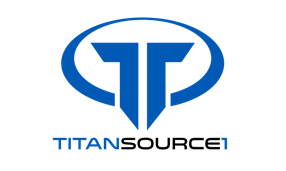 (3)